Занятие «Мой город – Нижний Новгород».(Библиотека им. Чапаева)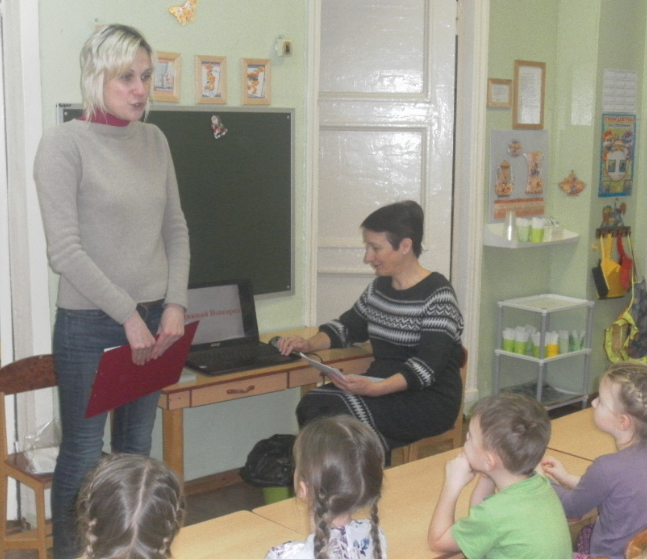 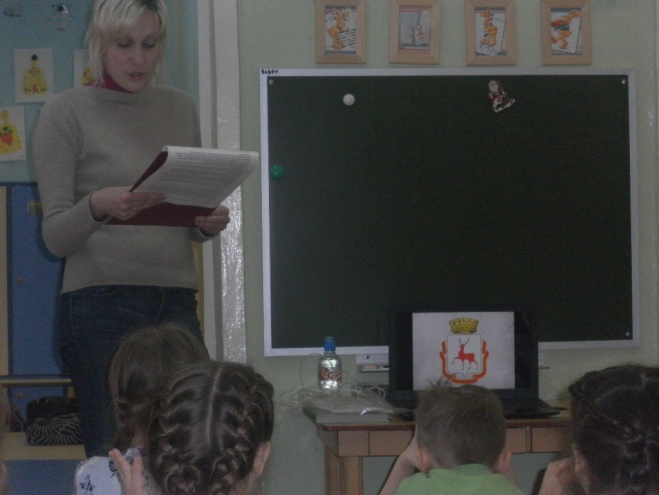 Нам рассказывали о городе, в котором мы живем.                            О его истории, о достопримечательностях.   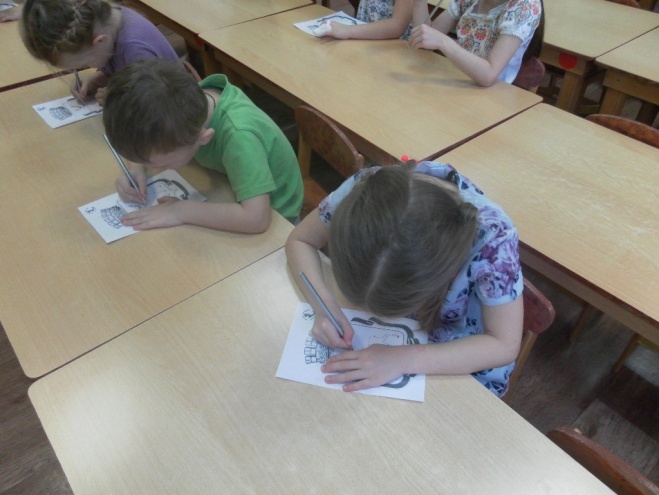 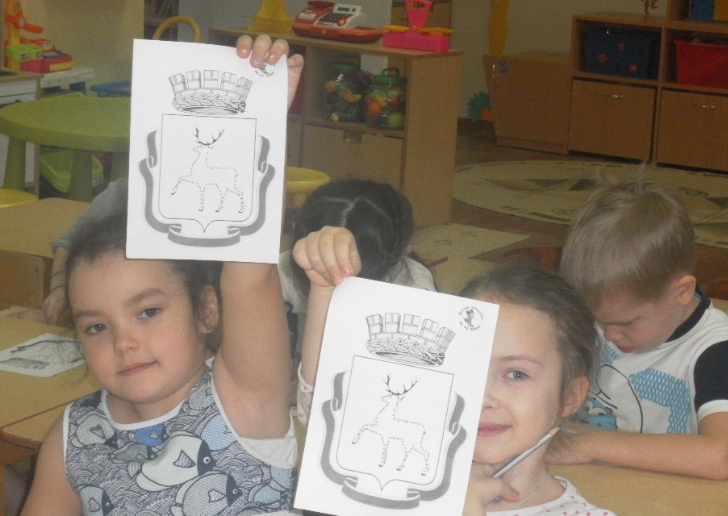 Рисовали наш герб.                       А затем разучивали народные игры и играли в них. Нам очень понравилось. Мы любим наш город- Нижний Новгород.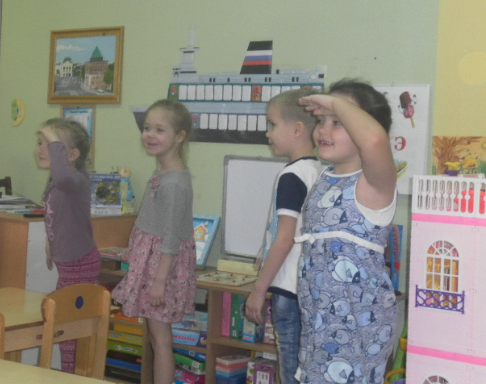 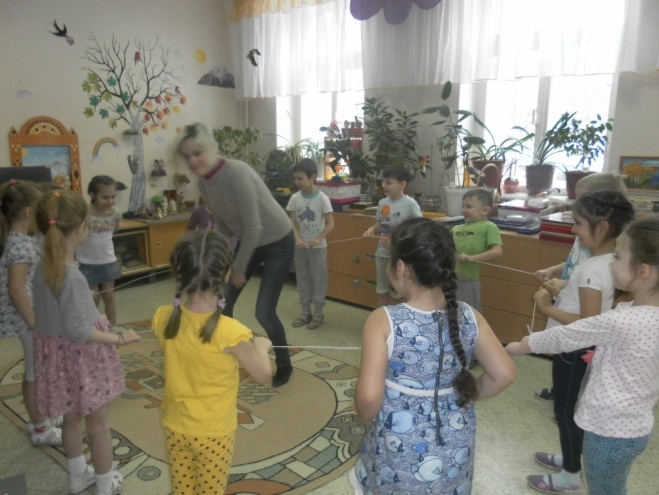 